7. Matematika  - tematický kufřík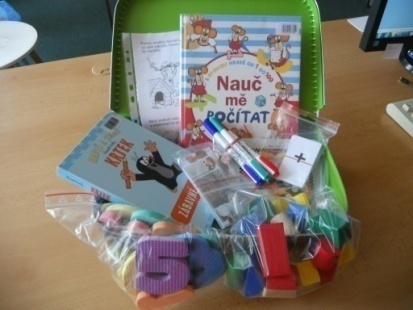 Knihy:Číslicové pohádky, Bešťáková, E., 98 539Nauč mě počítat, Kocmanová, I., 103 704Hledej čísla /Hravá školka/, Skaltsas, Ch., 104 035-leporeloPočítáme s auty, Disney, 95 889-leporeloNapiš a smaž – Krtek, Zábavné číslice, Miler ,Z., /fixy v kufříku/,       99 792-leporeloDalší:CUTS-hlavolamy / 1x MŠ, 3x náročnější-3,4,12 / - 5501046Blok A4 bez linekPracovní listy 10x + 4 ks fixy barevné, stíratelné /lze psát na fólii/12 ks geometrické tvary /žluté a modré/Papírové penízePapírové číslice, tečky, znaménkaDráčkovy penízkyPěnové číslice 0 – 8Dřevěné kostky, 20 ks, 5 barev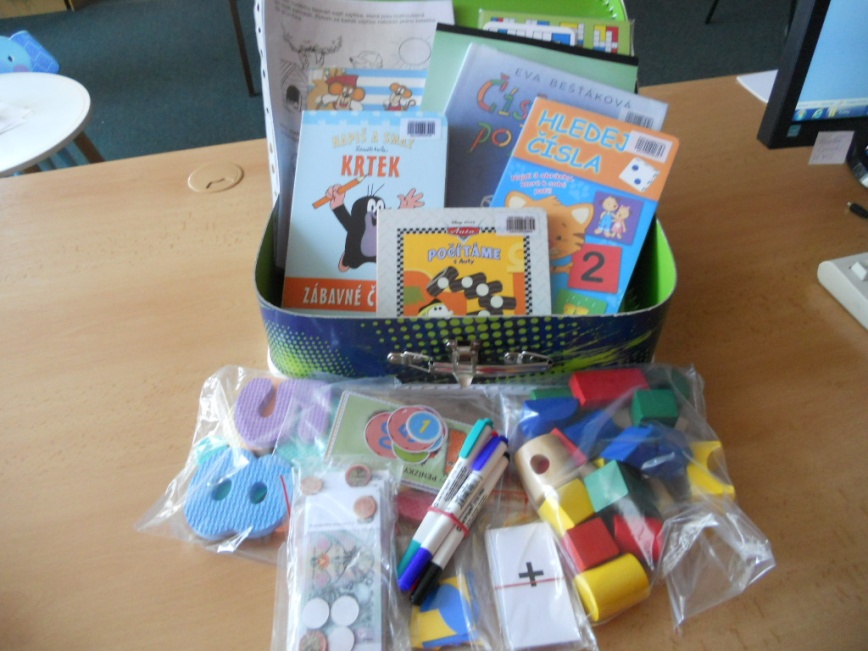 